ΠΑΡΟΥΣΙΑΣΕΙΣ ΔΙΠΛΩΜΑΤΙΚΩΝ ΕΡΓΑΣΙΩΝΔΕΥΤΕΡΑ 8 ΜΑΡΤΙΟΥ 2021ΠΑΡΟΥΣΙΑΣΕΙΣ ΔΙΠΛΩΜΑΤΙΚΩΝ ΕΡΓΑΣΙΩΝΤΡΙΤΗ 9 ΜΑΡΤΙΟΥ 2021ΕΛΛΗΝΙΚΗ ΔΗΜΟΚΡΑΤΙΑΚΩΔ. ΕΝΤΥΠΟΥ: Π1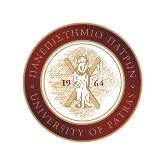 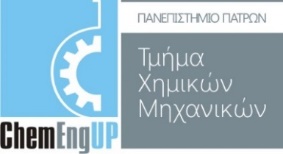 ΜΗΧΑΝΙΚΗ ΔΙΕΡΓΑΣΙΩΝ ΚΑΙ ΠΕΡΙΒΑΛΛΟΝΤΟΣ Α΄ ΤΟΜΕΑΣΤριμελής Επιτροπή: καθ.  Σπυρίδων Πανδής, Χριστάκης Παρασκευά, αναπλ. μέλος Σταύρος ΠαύλουΜΗΧΑΝΙΚΗ ΔΙΕΡΓΑΣΙΩΝ ΚΑΙ ΠΕΡΙΒΑΛΛΟΝΤΟΣ Α΄ ΤΟΜΕΑΣΤριμελής Επιτροπή: καθ.  Σπυρίδων Πανδής, Χριστάκης Παρασκευά, αναπλ. μέλος Σταύρος ΠαύλουΜΗΧΑΝΙΚΗ ΔΙΕΡΓΑΣΙΩΝ ΚΑΙ ΠΕΡΙΒΑΛΛΟΝΤΟΣ Α΄ ΤΟΜΕΑΣΤριμελής Επιτροπή: καθ.  Σπυρίδων Πανδής, Χριστάκης Παρασκευά, αναπλ. μέλος Σταύρος ΠαύλουΜΗΧΑΝΙΚΗ ΔΙΕΡΓΑΣΙΩΝ ΚΑΙ ΠΕΡΙΒΑΛΛΟΝΤΟΣ Α΄ ΤΟΜΕΑΣΤριμελής Επιτροπή: καθ.  Σπυρίδων Πανδής, Χριστάκης Παρασκευά, αναπλ. μέλος Σταύρος ΠαύλουΜΗΧΑΝΙΚΗ ΔΙΕΡΓΑΣΙΩΝ ΚΑΙ ΠΕΡΙΒΑΛΛΟΝΤΟΣ Α΄ ΤΟΜΕΑΣΤριμελής Επιτροπή: καθ.  Σπυρίδων Πανδής, Χριστάκης Παρασκευά, αναπλ. μέλος Σταύρος Παύλου19:00-9:40Ευάγγελος ΠάντοςΣυγκριτική μελέτη διαφόρων μεθόδων ενεργοποίησης υπερθειικών αλάτων.Δ. Μαντζαβίνος29:40-10:20 Ιωάννα Ζάππα Φωτοκαταλυτική αποδόμηση της σουλφαμεθοξαζόλης με χρήση CoP/BiVO4 ως καταλύτη.Δ. Μαντζαβίνος310:20-11:00Αθηνά ΓαλέουΠρο-επεξεργασία αποβλήτου παραγωγής πρώτης ύλης ζωικών τροφών με κροκίδωση και Fenton.Δ. Μαντζαβίνος411:00-11:40Βασιλική ΔέδεΑνάπτυξη και τεχνοοικονομική μελέτη διεργασιών στο πλαίσιο βιοδιυλυστηρίου για προΐόντα προστιθεμένης αξίας από υποπροιόν τυποποίησης κορινθιακής σταφίδας.Α. Μπεκατώρου511:40-12:20Ειρήνη ΣβεντζούρηΒελτιστοποίηση της παραγωγής αερίων βιοκαυσίμων (υδρογόνο, μεθάνιο) μέσω αναερόβιας χώνευσης οργανικών στερεών αποβλήτων σε διβάθμιο σύστημα συζευγμένων αντιδραστήρων.Μ. Κορνάρος612:20-13:00Κυριάκος ΜεσίκληςΕπίδραση της οξίνισης του διφασικού ελαιοπυρήνα στην αποτροπή της δημιουργίας οσμών και στην οξύτητα του πυρηνελαίου, ως συνάρτηση του χρόνου αποθήκευσης.Μ. Κορνάρος713:00-13:40Μαργαρίτα ΜπαλαμπάνουΑξιολόγηση αναερόβιας απορροής, υψηλής και χαμηλής περιεκτικότητας σε αμμωνιακό άζωτο, ως υπόστρωμα για καλλιέργεια δύο στελεχών του μικροφύκους Chlorella vulgaris προς παραγωγή προϊόντων υψηλής προστιθέμενης αξίας.Μ. Κορνάρος814:00-14:40Κλειώ ΜπερτάκηΕπεξεργασία αποβλήτων χρωστικών με τη μέθοδο της υδροδυναμικής σπηλαίωσης.Δ. Βαγενάς914:40-15:20Xρήστος ΤροχάτοςΜοντελοποίηση επεξεργασίας υγρών αποβλήτων.Δ. Βαγενάς1015:20-16:00Παύλος ΧρυσάφηςΕπεξεργασία υγρών αποβλήτων ζυθοποιίας με χρήση καλλιέργειας Arhrospira(Spiriluna) plantensis.Δ. Βαγενάς1116:00-16:40Ηλίας ΑποστολόπουλοςΜικροβιακή κυψελίδα ηλεκτρόλυσης για παραγωγή υδρογόνου και ταυτόχρονη επεξεργασία αποβλήτων.Γ. Λυμπεράτος1216:40-17:20Άνδρεα ΣταγιάνουΚίνηση και παραμόρφωση φυσαλίδας σε ελαστο-ιξωδοπλαστικό ρευστό.Ι. ΤσαμόπουλοςΕΛΛΗΝΙΚΗ ΔΗΜΟΚΡΑΤΙΑΚΩΔ. ΕΝΤΥΠΟΥ: Π1ΜΗΧΑΝΙΚΗ ΔΙΕΡΓΑΣΙΩΝ ΚΑΙ ΠΕΡΙΒΑΛΛΟΝΤΟΣ Α΄ ΤΟΜΕΑΣΤριμελής Επιτροπή: καθ.  Σπυρίδων Πανδής, Χριστάκης Παρασκευά, αναπλ. μέλος Σταύρος ΠαύλουΜΗΧΑΝΙΚΗ ΔΙΕΡΓΑΣΙΩΝ ΚΑΙ ΠΕΡΙΒΑΛΛΟΝΤΟΣ Α΄ ΤΟΜΕΑΣΤριμελής Επιτροπή: καθ.  Σπυρίδων Πανδής, Χριστάκης Παρασκευά, αναπλ. μέλος Σταύρος ΠαύλουΜΗΧΑΝΙΚΗ ΔΙΕΡΓΑΣΙΩΝ ΚΑΙ ΠΕΡΙΒΑΛΛΟΝΤΟΣ Α΄ ΤΟΜΕΑΣΤριμελής Επιτροπή: καθ.  Σπυρίδων Πανδής, Χριστάκης Παρασκευά, αναπλ. μέλος Σταύρος ΠαύλουΜΗΧΑΝΙΚΗ ΔΙΕΡΓΑΣΙΩΝ ΚΑΙ ΠΕΡΙΒΑΛΛΟΝΤΟΣ Α΄ ΤΟΜΕΑΣΤριμελής Επιτροπή: καθ.  Σπυρίδων Πανδής, Χριστάκης Παρασκευά, αναπλ. μέλος Σταύρος ΠαύλουΜΗΧΑΝΙΚΗ ΔΙΕΡΓΑΣΙΩΝ ΚΑΙ ΠΕΡΙΒΑΛΛΟΝΤΟΣ Α΄ ΤΟΜΕΑΣΤριμελής Επιτροπή: καθ.  Σπυρίδων Πανδής, Χριστάκης Παρασκευά, αναπλ. μέλος Σταύρος Παύλου1311:20-12:00Τεύκρος ΛευκάτηςΚαταβύθιση αλάτων σε κλίνες ομογενούς διαβροχής παρουσία οργανικής φάσης.Χ. Παρασκευά*1412:00-12:40Ανδρέας ΠολύβιουΚαταβύθιση αλάτων σε κλινες διαφορετικής διαβροχής.Χ. Παρασκευά*1512:40-13:20Μάριος ΑγαπίουΕπίδραση της διαβροχής στην καταβύθιση ανθρακικού ασβεστίου σε πορώδη μέσα παρουσία οργανικών ουσιώνΧ. Παρασκευά*1614:00-14:40Ευαγγελία ΤσέλλουNanoparticles in the Atmosphere over Greece.Σ. Πανδής*1714:40-15:20Mαρία ΠαπαθανασίουΕπίδραση ατομοσφαιρικής ρύπανσης σε έργα τέχνης.Σ. Πανδής*1815:20-16:00Χρυσάνθη ΣταυράκηΔυναμική και ρύθμιση συστήματος με ανακυκλοφορία.Ι. Κούκος1916:00-16:40Πάρης-Χρήστος ΤόλιαςΜελέτη εγκατάστασης αποθήκευσης και διακίνησης υγροποιημένου φυσικού αερίου (LNG).Ι. Κούκος2016:40-17:20Kωνσταντίνος ΠανουσόπουλοςΤεχνο-οικονομική αξιολόγηση διεργασιών αξιοποίησης υπολειμμάτων καφέ.Ι. Κούκος